АДМИНИСТРАЦИЯКАЛАЧЕВСКОГО МУНИЦИПАЛЬНОГО РАЙОНАВОЛГОГРАДСКОЙ ОБЛАСТИП О С Т А Н О В Л Е Н И Е  от 11.12.2019г. № 1209О внесении изменений в постановление администрации Калачевского муниципального района Волгоградской области  от 19.06.2017 г.  № 619 «Об утверждении административного регламента исполнения муниципальной функции по осуществлению муниципального земельного  контроля в отношении объектов земельных отношений, расположенных в границах сельских поселений входящих в состав Калачевского муниципального района Волгоградской области»В соответствии с Федеральными законами от 06 октября 2003 г. N 131-ФЗ "Об общих принципах организации местного самоуправления в Российской Федерации", от 26 декабря 2008 г. N 294-ФЗ "О защите прав юридических лиц и индивидуальных предпринимателей при осуществлении государственного контроля (надзора) и муниципального контроля", от 03.08.2018 № 316-ФЗ «О внесении изменений в Федеральный закон "О защите прав юридических лиц и индивидуальных предпринимателей при осуществлении государственного контроля (надзора) и муниципального контроля", от 02 мая 2006 г. N 59-ФЗ "О порядке рассмотрения обращений граждан Российской Федерации", Земельным кодексом Российской Федерации, постановлениями Правительства Волгоградской области от 27 августа 2013 г. N 424-п "Об утверждении Порядка разработки и принятия административных регламентов осуществления муниципального контроля в соответствующих сферах деятельности", Администрации Волгоградской области от 13 июля 2015 г. N 376-п "Об утверждении Порядка осуществления муниципального земельного контроля на территории Волгоградской области", руководствуясь Уставом Калачевского муниципального района Волгоградской области, администрация Калачевского муниципального района Волгоградской областиП О С Т А Н О В Л Я Е Т:1. Внести в Административный регламент по осуществлению муниципального земельного  контроля в отношении объектов земельных отношений, расположенных в границах сельских поселений входящих в состав Калачевского муниципального района Волгоградской области, утвержденного постановлением администрации  Калачевского муниципального района Волгоградской области  от 19.06.2017 г.  № 619 (далее- Регламент) следующие изменения:1.1. Пункт 1.4. Регламента изложить в следующей редакции:«1.4. Предметом муниципального земельного контроля является соблюдение органами государственной власти, органами местного самоуправления муниципальных образований Волгоградской области, юридическими лицами, индивидуальными предпринимателями и гражданами требований земельного законодательства в отношении объектов земельных отношений, за нарушение которых законодательством Российской Федерации, законодательством Волгоградской области предусмотрена административная и иная ответственность.».Пункт 1.5.2. Регламента изложить в следующей редакции:«1.5.2. Должностные лица уполномоченного органа обязаны:своевременно и в полной мере исполнять предоставленные в соответствии с законодательством Российской Федерации полномочия по предупреждению, выявлению и пресечению нарушений обязательных требований;соблюдать законодательство Российской Федерации, права и законные интересы юридического лица, индивидуального предпринимателя, гражданина, проверка которых проводится;осуществлять мероприятия по профилактике нарушений обязательных требований в соответствии с ежегодно утверждаемыми органами муниципального контроля программами профилактики нарушений в целях предупреждения нарушений обязательных требований, устранения причин, факторов и условий, способствующих нарушениям обязательных требований;проводить проверку на основании приказа (распоряжения) руководителя (заместителя руководителя) уполномоченного органа о ее проведении в соответствии с ее назначением;проводить проверку только во время исполнения служебных обязанностей, выездную проверку только при предъявлении служебных удостоверений, копии приказа (распоряжения) руководителя (заместителя руководителя) уполномоченного органа и в случае, предусмотренном частью 5 статьи 10 Федерального закона от 26 декабря 2008 г. N 294-ФЗ "О защите прав юридических лиц и индивидуальных предпринимателей при осуществлении государственного контроля (надзора) и муниципального контроля", копии документа о согласовании проведения проверки;при проведении плановых проверок юридических лиц и индивидуальных предпринимателей использовать проверочные листы (списки контрольных вопросов), по форме,  утвержденной уполномоченным органом в соответствии с общими требованиями, определяемыми Правительством Российской Федерации, и включающими в себя перечни вопросов, ответы на которые однозначно свидетельствуют о соблюдении или несоблюдении юридическим лицом, индивидуальным предпринимателем обязательных требований, составляющих предмет проверки;не препятствовать руководителю, иному должностному лицу или уполномоченному представителю органа государственной власти, органа местного самоуправления, юридического лица, индивидуальному предпринимателю, гражданину, их уполномоченным представителям присутствовать при проведении проверки и давать разъяснения по вопросам, относящимся к предмету проверки;предоставлять руководителю, иному должностному лицу или уполномоченному представителю органа государственной власти, органа местного самоуправления, юридического лица, индивидуальному предпринимателю, гражданину, их уполномоченным представителям, присутствующим при проведении проверки, информацию и документы, относящиеся к предмету проверки;знакомить руководителя, иное должностное лицо или уполномоченного представителя органа государственной власти, органа местного самоуправления юридического лица, индивидуального предпринимателя, гражданина, их уполномоченных представителей с результатами проверки;знакомить руководителя, иное должностное лицо или уполномоченного представителя юридического лица, индивидуального предпринимателя, его уполномоченного представителя с документами и (или) информацией, полученными в рамках межведомственного информационного взаимодействия;учитывать при определении мер, принимаемых по фактам выявленных нарушений, соответствие указанных мер тяжести нарушений, их потенциальной опасности для жизни, здоровья людей, для животных, растений, окружающей среды, объектов культурного наследия (памятников истории и культуры) народов Российской Федерации, музейных предметов и музейных коллекций, включенных в состав Музейного фонда Российской Федерации, особо ценных, в том числе уникальных, документов Архивного фонда Российской Федерации, документов, имеющих особое историческое, научное, культурное значение, входящих в состав национального библиотечного фонда, безопасности государства, для возникновения чрезвычайных ситуаций природного и техногенного характера, а также не допускать необоснованное ограничение прав и законных интересов граждан, в том числе индивидуальных предпринимателей, юридических лиц;доказывать обоснованность своих действий при их обжаловании юридическими лицами, индивидуальными предпринимателями, гражданами в порядке, установленном законодательством Российской Федерации;соблюдать сроки проведения проверки, установленные Федеральным законом от 26 декабря 2008 г. N 294-ФЗ "О защите прав юридических лиц и индивидуальных предпринимателей при осуществлении государственного контроля (надзора) и муниципального контроля";не требовать от органа государственной власти, органа местного самоуправления, юридического лица, индивидуального предпринимателя, гражданина документы и иные сведения, представление которых не предусмотрено законодательством Российской Федерации;перед началом проведения выездной проверки по просьбе руководителя, иного должностного лица или уполномоченного представителя органа государственной власти, органа местного самоуправления, юридического лица, индивидуального предпринимателя, гражданина, их уполномоченных представителей ознакомить их с положениями административного регламента (при его наличии), в соответствии с которым проводится проверка;осуществлять запись о проведенной проверке в журнале учета проверок в случае его наличия у юридического лица, индивидуального предпринимателя.».1.3. Пункт 3.1.1.2. Регламента изложить в следующей редакции: «3.1.1.2. Основаниями для проведения внеплановой проверки в отношении органов государственной власти, органов местного самоуправления являются:истечение срока исполнения ранее выданного предписания об устранении выявленного нарушения обязательных требований;поступление в уполномоченный орган обращений и заявлений граждан, в том числе индивидуальных предпринимателей, юридических лиц, информации от органов государственной власти, органов местного самоуправления, из средств массовой информации, иных источников о фактах нарушения органами государственной власти, органами местного самоуправления обязательных требований.».Пункт 3.1.2.1. Регламента изложить в следующей редакции:«3.1.2.1. Муниципальный земельный контроль в отношении юридических лиц, индивидуальных предпринимателей осуществляется в соответствии с положениями Федерального закона от 26 декабря 2008 г. N 294-ФЗ "О защите прав юридических лиц и индивидуальных предпринимателей при осуществлении государственного контроля (надзора) и муниципального контроля" посредством проведения плановых и внеплановых проверок соблюдения указанными лицами обязательных требований, а также мероприятий по профилактике нарушений обязательных требований, мероприятий по контролю, осуществляемых без взаимодействия с юридическими лицами, индивидуальными предпринимателями.».Абзац 3 пункта 3.1.2.8. Регламента изложить в следующей редакции:«При отсутствии достоверной информации о лице, допустившем нарушение обязательных требований, достаточных данных о фактах, указанных в подпунктах 1, 2, 3 пункта 3.1.2.7 настоящего Регламента, уполномоченными должностными лицами уполномоченного органа может быть проведена предварительная проверка поступившей информации. В ходе проведения предварительной проверки поступившей информации принимаются меры по запросу дополнительных сведений и материалов (в том числе в устном порядке) у лиц, направивших заявления и обращения, представивших информацию, проводится рассмотрение документов юридического лица, индивидуального предпринимателя, имеющихся в распоряжении уполномоченного органа, при необходимости проводятся мероприятия по контролю без взаимодействия с юридическими лицами, индивидуальными предпринимателями и без возложения на указанных лиц обязанности по представлению информации и исполнению требований уполномоченного органа. В рамках предварительной проверки у юридического лица, индивидуального предпринимателя могут быть запрошены пояснения в отношении полученной информации, но представление таких пояснений и иных документов не является обязательным.». Абзац 4 пункта 3.1.2.8. Регламента изложить в следующей редакции:«При выявлении по результатам предварительной проверки лиц, допустивших нарушение обязательных требований, получении достаточных данных о фактах, указанных в подпунктах 1, 2, абзаце первом подпункта 3 настоящего подпункта, уполномоченное должностное лицо уполномоченного органа подготавливает мотивированное представление о назначении внеплановой проверки по основаниям, указанным в  подпункте 2 пункта 3.1.2.7. настоящего Регламента.. По результатам предварительной проверки меры по привлечению юридического лица, индивидуального предпринимателя к ответственности не принимаются.».1.7.  Пункт 3.1.3.1. Регламента изложить в следующей редакции:«3.1.3.1. Муниципальный земельный контроль в отношении граждан осуществляется посредством проведения плановых и внеплановых проверок соблюдения гражданами обязательных требований.».1.8.  Пункт 3.1.3.4. Регламента изложить в следующей редакции:«3.1.3.4. Основанием для проведения внеплановой проверки соблюдения гражданами обязательных требований является:истечение срока исполнения ранее выданного предписания об устранении выявленного нарушения обязательных требований; мотивированное представление должностного лица уполномоченного органа по результатам рассмотрения или предварительной проверки поступивших в уполномоченный орган обращений и заявлений граждан, в том числе индивидуальных предпринимателей, юридических лиц, информации от органов государственной власти, органов местного самоуправления, из средств массовой информации о фактах:возникновения угрозы причинения вреда жизни, здоровью граждан, вреда животным, растениям, окружающей среде, объектам культурного наследия (памятникам истории и культуры) народов Российской Федерации, музейным предметам и музейным коллекциям, включенным в состав Музейного фонда Российской Федерации, особо ценным, в том числе уникальным, документам Архивного фонда Российской Федерации, документам, имеющим особое историческое, научное, культурное значение, входящим в состав национального библиотечного фонда, безопасности государства, а также угрозы чрезвычайных ситуаций природного и техногенного характера;причинения вреда жизни, здоровью граждан, вреда животным, растениям, окружающей среде, объектам культурного наследия (памятникам истории и культуры) народов Российской Федерации, музейным предметам и музейным коллекциям, включенным в состав Музейного фонда Российской Федерации, особо ценным, в том числе уникальным, документам Архивного фонда Российской Федерации, документам, имеющим особое историческое, научное, культурное значение, входящим в состав национального библиотечного фонда, безопасности государства, а также возникновение чрезвычайных ситуаций природного и техногенного характера.»1.9. Пункт 3.2.1. Регламента дополнить абзацем, следующего содержания:«Плановые (рейдовые) осмотры не могут проводиться в отношении конкретного юридического лица, индивидуального предпринимателя и не должны подменять собой проверку».1.10. Пункт 1.5.3 Регламента дополнить абзацем, следующего содержания:«направить уведомление о выявлении самовольной постройки и документы, подтверждающие наличие признаков самовольной постройки, предусмотренные пунктом 1 статьи 222 Гражданского кодекса Российской Федерации, в орган местного самоуправления поселения, городского округа по месту нахождения самовольной постройки».1.11. Пункт 3.4.3  Регламента изложить в следующей редакции:«Осуществление профилактики нарушений обязательных требований путем объявления юридическому лицу, индивидуальному предпринимателю предостережений о недопустимости нарушения обязательных требований. направления уведомления о выявлении самовольной постройки и документы, подтверждающие наличие признаков самовольной постройки, предусмотренные пунктом 1 статьи 222 Гражданского кодекса Российской Федерации, в орган местного самоуправления поселения, городского округа по месту нахождения самовольной постройки».1.12.  Последовательность нумерации подпунктов пункта 3.3 Регламента, а именно: 3.3.1., 3.4.2., 3.4.3., 3.3.6., 3.3.7., 3.3.8., 3.3.9., 3.3.10., 3.3.11., 3.3.12., 3.3.13., 3.3.14 считать пунктами  3.3.1., 3.3.2., 3.3.3., 3.3.4., 3.3.5., 3.3.6., 3.3.7., 3.3.8., 3.3.9., 3.3.10., 3.3.11.,  3.3.12.,  соответственно.1.13. По тексту Регламента слова «глава администрации» заменить словом «Глава» в соответствующем падеже.2. Постановление администрации Калачевского муниципального района Волгоградской области от 08.11.2019г. № 1102 «О внесении изменений в постановление администрации Калачевского муниципального района Волгоградской области  от 19.06.2017 г. № 619 «Об утверждении административного регламента исполнения муниципальной функции по осуществлению муниципального земельного  контроля в отношении объектов земельных отношений, расположенных в границах сельских поселений входящих в состав Калачевского муниципального района Волгоградской области» признать утратившим силу.3. Настоящее постановление подлежит официальному опубликованию.4. Контроль исполнения настоящего постановления возложить на первого заместителя Главы Калачевского муниципального района Волгоградской области Н.П. Земскову.Глава  Калачевского муниципального района                                                                    П.Н. Харитоненко   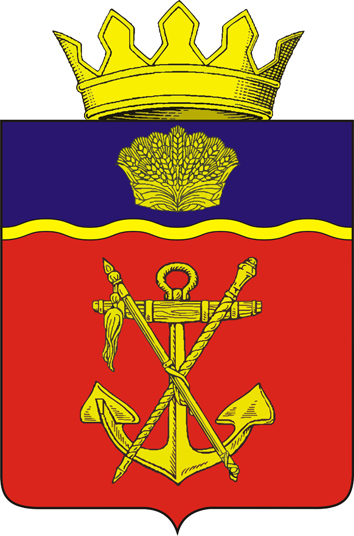 